Hunkeler Innovationdays.2019Parking order formYou have the opportunity to order parking tickets for CHF 60.00 / ticket. Following offer is available:Premium exhibitor:	3 piecesStandard exhibitor:	2 piecesRemaining exhibitors:	1 pieceThe parking spaces are located next to hall 2 (parking P21 and parking P2). The parking tickets are valid during the show. No additional ticket is needed during assembling and disassembling.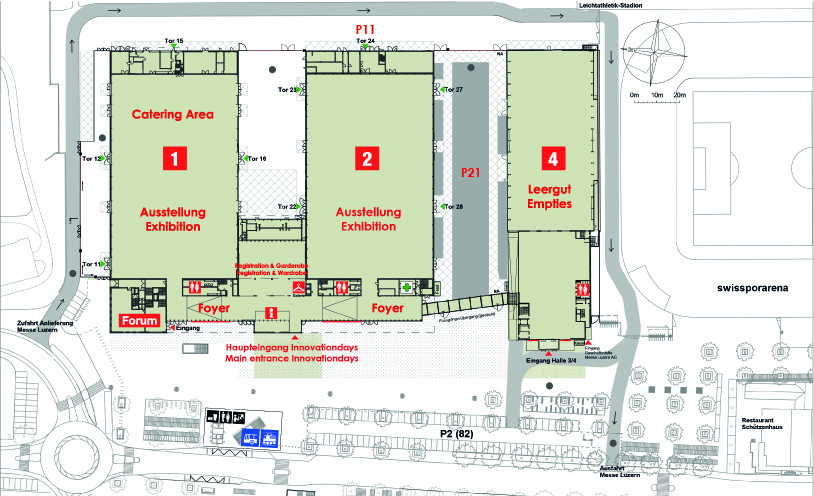 Please return your order until Friday, 7th December to m.humm@hunkeler.ch Thank you!ExhibitorQuantityYour orderWhen possible, I will order following quantityPremium exhibitor3 pieces	pieces	piecesStandard exhibitor2 pieces	pieces	piecesRemaining exhibitors1 piece	piece	piecesDelivery addressDelivery addressFirma Your contact AddressCity & CodeCountry